Uczelnie humanistyczneCroatiaUniversity of Zagreb / www.unizg.hr/homepage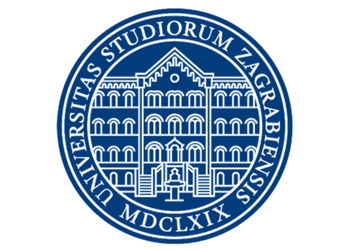 Erasmus code: HR ZAGREB 01Subject area code: 023
Subject area name: LanguagesStudy cycle: 1st
Number of students / mobility period: 2*5
Number of staff / mobility period: 1/5 days STACzechiaTechnická Univerzita V Liberci  / www.tul.cz
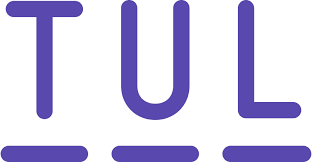 Subject area code: 01-011
Subject area name: EducationStudy cycle: 1st,2nd
Number of students / mobility period: 3*5
Number of staff / mobility period: 1/5 days STA, 1/5days STTUniversity of Ostrava / www.osu.eu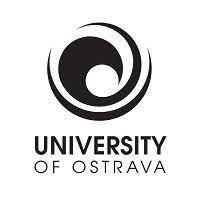 Erasmus code: CZ OSTRAVA01Subject area code: 01
Subject area name: EducationStudy cycle: 1st, 2nd
Number of students / mobility period: 2*5
Number of staff / mobility period: 1/5 days STA, 1/5 days STTTomas Bata University in Zlin
UNIVERZITA TOMASE BATI VE ZLINE / www.utb.cz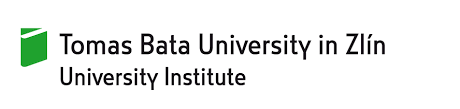 Erasmus code: CZ ZLIN01Subject area code: 023
Subject area name: LanguagesStudy cycle: 1st
Number of students / mobility period: 2*5
Number of staff / mobility period: 1/5 days STAUniverzita Pardubice / www.upce.cz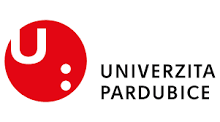 Erasmus code:  CZ PARDUB01Subject area code: 023
Subject area name: LanguagesStudy cycle: 1st,2nd
Number of students / mobility period: 2*5
Number of staff / mobility period: 2/5 days STAFinlandOulu University of Applied Sciences / www.oamk.fi/en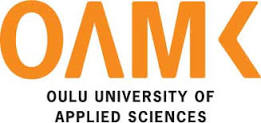 Erasmus code:  SF OULU11Subject area code: 23
Subject area name: LanguagesStudy cycle: 1st
Number of students / mobility period: 2*5
Number of staff / mobility period: 2/5 days STAFranceUNIVERSITE BORDEAUX MONTAIGNE
www.u-bordeaux-montaigne.fr/fr/index.html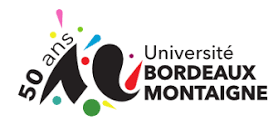 Erasmus code:  F BORDEAU03Subject area code: 023
Subject area name: LanguagesStudy cycle: 1st
Number of students / mobility period: 2*5
Number of staff / mobility period: 2/5 days STAGermanyHeinrich Heine University Dusseldorf / www.hhu.de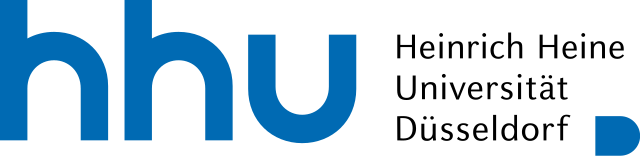 Erasmus code:  D DUSSELD01Subject area code: 23
Subject area name: LanguagesStudy cycle: 1st
Number of students / mobility period: 2*5
Number of staff / mobility period: 2/5 days STA
HungaryUniversity of Pannonia / eng.uni-pannon.hu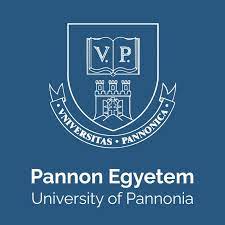 Erasmus code:  HU VESZPRE01Subject area code: 23
Subject area name: LanguagesStudy cycle: 1st
Number of students / mobility period: 2*5
Number of staff / mobility period: 2/5 days STAKaroli Gaspar University of Reformed Church in Hungary  
english.kre.hu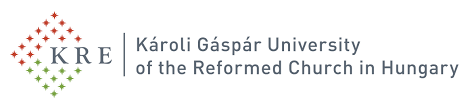 Erasmus code:  HU BUDAPES10Subject area code: 23
Subject area name: LanguagesStudy cycle: 1st
Number of students / mobility period: 2*5
Number of staff / mobility period: 2/5 days STALatviaLatvian Academy of Culture / www.lka.edu.lv/en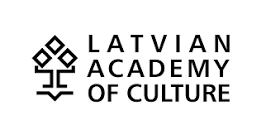 Erasmus code:  LV RIGA08Subject area code: 23
Subject area name: LanguagesStudy cycle: 1st, 2nd
Number of students / mobility period: 2*5
Number of staff / mobility period: 2/5 days STALithuaniaVilnius Gediminas Technical University
vilniustech.lt/index.php?lang=2
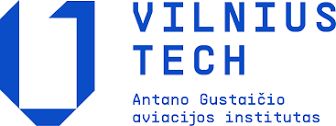 Erasmus code:  LT VILNIUS02Subject area code: 23
Subject area name: LanguagesStudy cycle: 1st, 2nd
Number of students / mobility period: 2*5
Number of staff / mobility period: 2/5 days STANorwayUniversity of Bergen / www.uib.no/en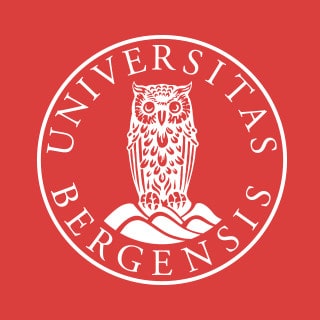 Erasmus code:  N BERGEN01Subject area code: 23
Subject area name: LanguagesStudy cycle: 1st, 2nd
Number of students / mobility period: 2*5
Number of staff / mobility period: 2/5 days STAWestern Norway University of Applied Sciences / www.hvl.no/en
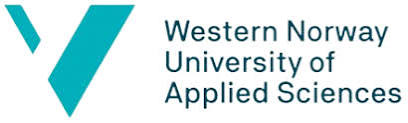 
Erasmus code:  N BERGEN14Subject area code: 23
Subject area name: LanguagesStudy cycle: 1st, 2nd
Number of students / mobility period: 2*5
Number of staff / mobility period: 2/5 days STAPortugalPolytechnic Institute of Bragança 
portal3.ipb.pt/index.php/en/ipben/home
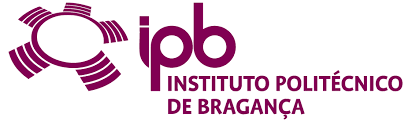 Erasmus code:  P BRAGANC01Subject area code: 23
Subject area name: LanguagesStudy cycle: 1st
Number of students / mobility period: 1*5
Number of staff / mobility period: 2/5 days STAUniversidade do Algarve / www.ualg.pt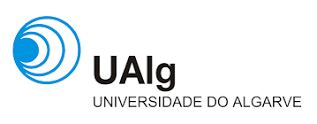 Erasmus code:  P  FARO02Subject area code: 23
Subject area name: LanguagesStudy cycle: 1st
Number of students / mobility period: 1*5
Number of staff / mobility period: 2/5 days STARomaniaMilitary Technical Academy of Bucharest / mta.ro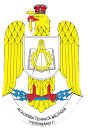 Erasmus code:  RO BUCURES02Subject area code: 23
Subject area name: LanguagesStudy cycle: 1st
Number of students / mobility period: 1*5
Number of staff / mobility period: 2/5 days STAUniversity of Craiova / www.ucv.ro/en
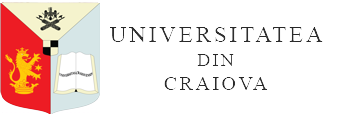 
Erasmus code:  RO BUCURES02Subject area code: 23
Subject area name: LanguagesStudy cycle: 1st
Number of students / mobility period: 1*5
Number of staff / mobility period: 2/5 days STASlovakiaJ.Selye University / www.ujs.sk/hu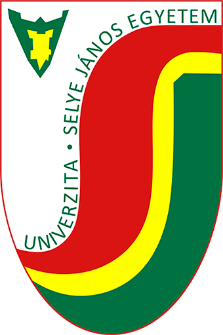 Erasmus code:  SK KOMARNO01Subject area code: 23
Subject area name: LanguagesStudy cycle: 1st
Number of students / mobility period: 2*5
Number of staff / mobility period: 2/5 days STASpainUniversidad de Granada / www.ugr.es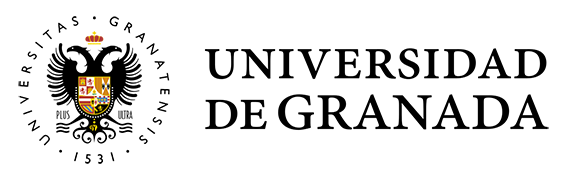 Erasmus code:  E GRANADA01Subject area code: 23
Subject area name: LanguagesStudy cycle: 1st
Number of students / mobility period: 2*5
Number of staff / mobility period: 2/5 days STAUniversidade de Vigo / www.uvigo.gal
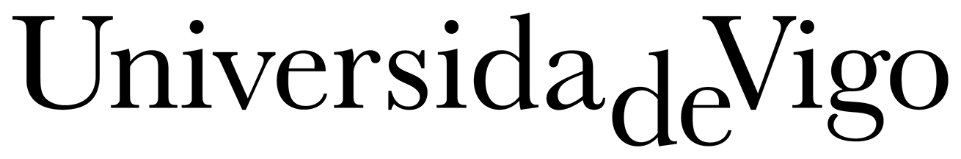 Erasmus code:  E VIGO 01Subject area code: 23
Subject area name: LanguagesStudy cycle: 1st
Number of students / mobility period: 1*5
Number of staff / mobility period: 2/5 days STAUniversidade de Coruna / udc.es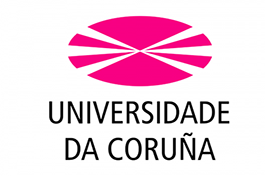 Erasmus code:  E LACORU 01Subject area code: 23
Subject area name: LanguagesStudy cycle: 1st
Number of students / mobility period: 4*5
Number of staff / mobility period: 2/5 days STASwedenHogskolan Dalarna/ www.du.se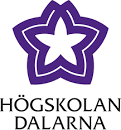 Erasmus code:  S FALUN01Subject area code: 23
Subject area name: LanguagesStudy cycle: 1st
Number of students / mobility period: 2*5
Number of staff / mobility period: 2/5 days STATurkeyHaliç University / halic.edu.tr/en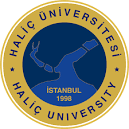 Erasmus code:  TR ISTANBU15Subject area code: 23
Subject area name: LanguagesStudy cycle: 1st
Number of students / mobility period: 2*5
Number of staff / mobility period: 2/5 days STADokuz Eylul University – Izmir / global.deu.edu.tr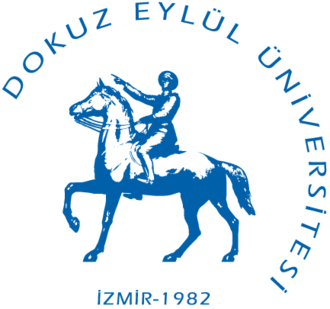 Erasmus code:  TR IZMIR01Subject area code: 23
Subject area name: LanguagesStudy cycle: 1st
Number of students / mobility period: 2*5
Number of staff / mobility period: 2/5 days STA
Karabuk University / www.karabuk.edu.tr/en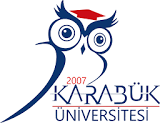 Erasmus code:  TR KARABUK01Subject area code: 23
Subject area name: LanguagesStudy cycle: 1st
Number of students / mobility period: 4*5
Number of staff / mobility period: 2/5 days STADicle University / www.dicle.edu.tr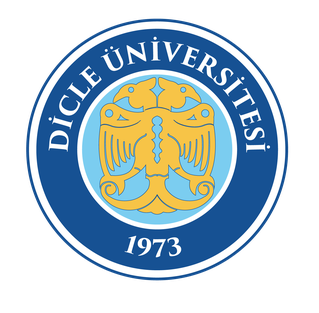 Erasmus code:  TR DIYARBA01Subject area code: 23
Subject area name: LanguagesStudy cycle: 1st, 2nd 
Number of students / mobility period: 2*5
Number of staff / mobility period: 2/5 days STA
Firat University / www.firat.edu.tr/en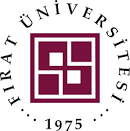 Erasmus code:  TR ELAZIG01Subject area code: 23
Subject area name: LanguagesStudy cycle: 1st
Number of students / mobility period: 1*5
Number of staff / mobility period: 2/5 days STAOrdu University / www.odu.edu.tr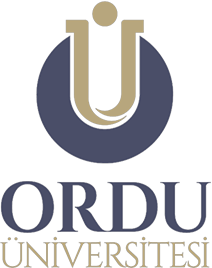 Erasmus code:  TR ORDU01Subject area code: 23
Subject area name: LanguagesStudy cycle: 1st
Number of students / mobility period: 2*5
Number of staff / mobility period: N/A